  БОЙОРОК                                                                         РАСПОРЯЖЕНИЕ«23 » сентябрь 2014 й.                     № 49                 «23» сентября  2014 г.                     " О подготовке и проведении Дня пожилых людей "          В связи с объявлением 1 октября  Днем пожилых людей  и    проведения праздника на высоком организационном уровне, в целях    удовлетворения материальных социально - бытовых и культурных потребностей людей пожилого возраста: Организовать 1 октября проведение мероприятий, посвященных Дню пожилых людей.План  мероприятий по подготовке и проведению Дня пожилых людейв сельском поселении утвердить.Рекомендовать руководителям учреждений, совету ветеранов, женсовету, профсоюзным организациям, коллективам школ провести в День пожилых  культурно- массовые мероприятия с чествованием ветеранов воины и труда, заслуженных пенсионеров, людей старшего поколения. Организовать встречи с бывшими работниками, находящихся на заслуженном отдыхе, принять меры по решению их социально- бытовых проблем:- подготовки жилья к зиме, заготовки топлива, кормов, по уборке картофеля и т.д.Рекомендовать МБОУ «СОШ им.Ибрагима Абдуллина с.Зириклы»  ( Харисовой Ф.Б.) с 25 сентября  2014 года разработать и утвердить программу мероприятий по сотрудничеству школ с ветеранскими организациями, усилению широкой помощи престарелым людям, сохранению и развитию лучших трудовых традиций старшего поко    5. Контроль за выполнением настоящего распоряжения беру на себя.         Глава сельского поселенияЗириклинский сельсовет:                                           Р.С.Игдеев.БАШКОРТОСТАН РЕСПУБЛИКАҺЫШАРАН РАЙОНЫМУНИЦИПАЛЬ РАЙОНЫЕРЕКЛЕ АУЫЛ СОВЕТЫАУЫЛ БИЛӘМӘҺЕ ХАКИМИӘТЕ452641, Шаран районы, Ерекле ауылы, Дуслык урамы, 2Тел.(34769) 2-54-46, факс (34769) 2-54-45E-mail:zirikss@yandex.ru, http://zirikly.sharan-sovet.ruИНН 0251000711, ОГРН 1020200612948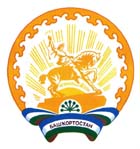 РЕСПУБЛИКА БАШКОРТОСТАНМУНИЦИПАЛЬНЫЙ РАЙОНШАРАНСКИЙ РАЙОНАДМИНИСТРАЦИЯСЕЛЬСКОГО ПОСЕЛЕНИЯЗИРИКЛИНСКИЙ СЕЛЬСОВЕТ452641, Шаранский район, с.Зириклы, ул.Дружбы, 2Тел.(34769) 2-54-46, факс (34769) 2-54-45E-mail:zirikss@yandex.ru, http://zirikly.sharan-sovet.ruИНН 0251000711, ОГРН 1020200612948